Name: _________________________	Table #: _______	Period: ______	Date: ______Chapter 8 SBAC Volumes_ClassworkWarm Up:Determine whether the solids are similar. HW:  Chapter 6 Review, p. 279 #1 – 15  (do in BIM)1.   Solve for r:1.   Solve for r:2.  Solve3.  Solve3.  SolveShapes*** When finding volume,3.14 ****** When finding volume,3.14 ****** When finding volume,3.14 ***Cylinder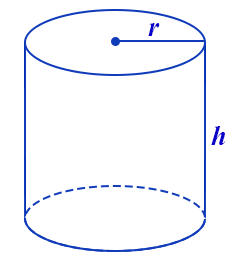 p. 338 #12: A cylindrical swimming pool has a diameter of 16 feet and a height of 4 feet. About how many gallons of water can the pool contain? Round your answer to the nearest whole number. (p. 338 #12: A cylindrical swimming pool has a diameter of 16 feet and a height of 4 feet. About how many gallons of water can the pool contain? Round your answer to the nearest whole number. (p. 338 #12: A cylindrical swimming pool has a diameter of 16 feet and a height of 4 feet. About how many gallons of water can the pool contain? Round your answer to the nearest whole number. (Cone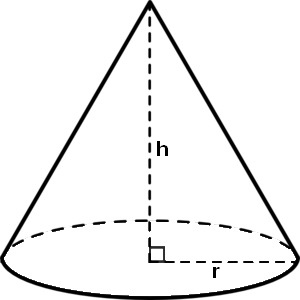 orp. 345 #20 a: You have 10 gallons of lemonade to sell ((. Each customer uses one paper cup. How many paper cups will you need if the paper cup is 6 cm in diameter and 11 cm in height?p. 345 #20 a: You have 10 gallons of lemonade to sell ((. Each customer uses one paper cup. How many paper cups will you need if the paper cup is 6 cm in diameter and 11 cm in height?p. 345 #20 a: You have 10 gallons of lemonade to sell ((. Each customer uses one paper cup. How many paper cups will you need if the paper cup is 6 cm in diameter and 11 cm in height?Sphere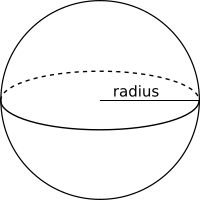 orp. 352 #13 modified: A giant softball has a volume of  cubic inches. Find the radius of the softball. p. 352 #13 modified: A giant softball has a volume of  cubic inches. Find the radius of the softball. p. 352 #13 modified: A giant softball has a volume of  cubic inches. Find the radius of the softball. Hemisphere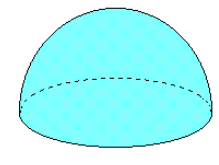 or p. 352 #12 modified: The globe of the Moon has a radius of 10 inches. Find the volume of the hemisphere. Round your answer to the nearest whole number. p. 352 #12 modified: The globe of the Moon has a radius of 10 inches. Find the volume of the hemisphere. Round your answer to the nearest whole number. p. 352 #12 modified: The globe of the Moon has a radius of 10 inches. Find the volume of the hemisphere. Round your answer to the nearest whole number. Pyramid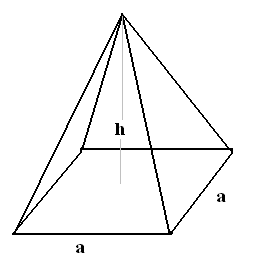 orp. 365 #13:  Find the volume of the composite solid. 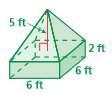 p. 365 #13:  Find the volume of the composite solid. p. 365 #13:  Find the volume of the composite solid. 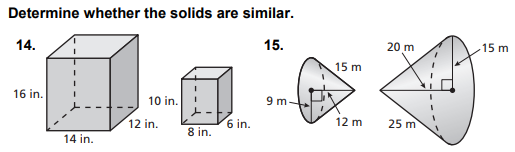 16. A similar scale model of the motorcylce shown stands 4 inches high and is 6 inches long. How high does the actual motorcycle stand? Round to the nearest tenths if necessary. 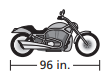 16. A similar scale model of the motorcylce shown stands 4 inches high and is 6 inches long. How high does the actual motorcycle stand? Round to the nearest tenths if necessary. 